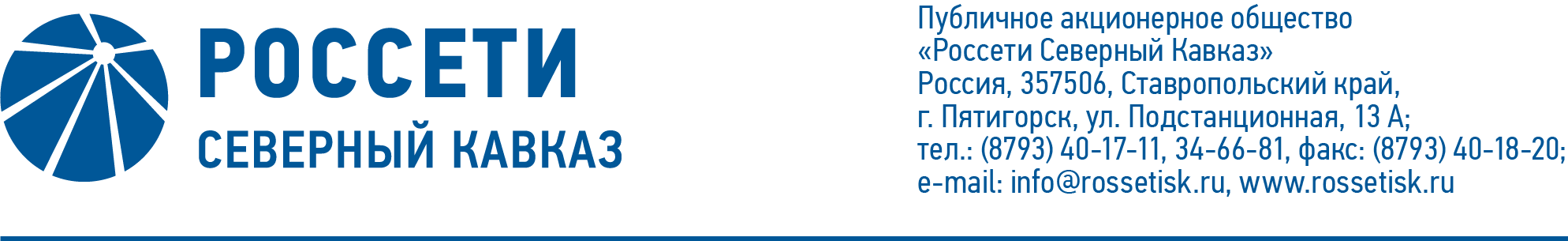 ПРОТОКОЛ № 515заседания Совета директоров ПАО «Россети Северный Кавказ»Место подведения итогов голосования: Ставропольский край, 
г. Пятигорск, ул. Подстанционная, д. 13а.Дата проведения: 28 октября 2022 года.Форма проведения: опросным путем (заочное голосование).Дата подведения итогов голосования: 28 октября 2022 года, 23:00.Дата составления протокола: 31 октября 2022 года.Всего членов Совета директоров ПАО «Россети Северный Кавказ» - 11 человек.В заочном голосовании приняли участие (получены опросные листы) члены Совета директоров:Гончаров Юрий ВладимировичКраинский Даниил ВладимировичЛевченко Роман АлексеевичМайоров Андрей ВладимировичМольский Алексей ВалерьевичПарамонова Наталья ВладимировнаПрохоров Егор ВячеславовичСасин Николай ИвановичУльянов Антон СергеевичКворум имеется.Повестка дня:1.  Об избрании члена Правления ПАО «Россети Северный Кавказ».2. О предварительном одобрении Соглашения о внесении изменений в Коллективный договор Публичного акционерного общества «Россети Северный Кавказ» на 2019-2021 годы с учетом продления на срок до 31.12.2024.3. О рассмотрении отчета внутреннего аудита Общества об оценке эффективности корпоративного управления в Обществе по итогам 2021 - 2022 корпоративного года.4. О текущей ситуации в деятельности Общества по технологическому присоединению потребителей к электрическим сетям за 6 месяцев 2022 года.5. Об утверждении кандидатуры страховщика ПАО «Россети Северный Кавказ».6. Об утверждении Плана развития системы управления производственными активами и ресурсного плана ПАО «Россети Северный Кавказ» на 2022-2024 гг.Итоги голосования и решения, принятые по вопросам повестки дня:Вопрос № 1. Об избрании члена Правления ПАО «Россети Северный Кавказ».РЕШЕНИЕ:1. Определить состав Правления Общества в количестве 6 (шесть) человек.2. Избрать в состав Правления Общества заместителя генерального директора по инвестиционной деятельности ПАО «Россети Северный Кавказ» Комиссарова Ивана Сергеевича. Голосовали «ЗА»: Гончаров Ю.В., Краинский Д.В., Левченко Р.А.,                        Майоров А.В., Мольский А.В., Парамонова Н.В., Прохоров Е.В., Сасин Н.И., Ульянов А.С. «ПРОТИВ»: нет. «ВОЗДЕРЖАЛСЯ»: нет.Решение принято.Вопрос № 2. О предварительном одобрении Соглашения о внесении изменений в Коллективный договор Публичного акционерного общества «Россети Северный Кавказ» на 2019-2021 годы с учетом продления на срок до 31.12.2024.РЕШЕНИЕ:Одобрить Соглашение о внесении изменений в Коллективный договор Публичного акционерного общества «Россети Северный Кавказ» 
на 2019-2021 годы с учетом продления на срок до 31.12.2024 в соответствии 
с приложением № 1 к решению Совета директоров Общества.Голосовали «ЗА»: Гончаров Ю.В., Краинский Д.В., Левченко Р.А.,                        Майоров А.В., Мольский А.В., Парамонова Н.В., Прохоров Е.В., Сасин Н.И., Ульянов А.С. «ПРОТИВ»: нет. «ВОЗДЕРЖАЛСЯ»: нет.Решение принято.Вопрос № 3. О рассмотрении отчета внутреннего аудита Общества об оценке эффективности корпоративного управления в Обществе по итогам 2021 - 2022 корпоративного года.РЕШЕНИЕ:Принять к сведению Аудиторский отчет от 27.07.2022 № 04-2022-СК «Оценка корпоративного управления ПАО «Россети Северный Кавказ» за 2021 – 2022 корпоративный год» согласно приложению № 2 к настоящему решению Совета директоров Общества.Голосовали «ЗА»: Гончаров Ю.В., Краинский Д.В., Левченко Р.А.,                        Майоров А.В., Мольский А.В., Парамонова Н.В., Прохоров Е.В., Сасин Н.И., Ульянов А.С. «ПРОТИВ»: нет. «ВОЗДЕРЖАЛСЯ»: нет.Решение принято.Вопрос № 4. О текущей ситуации в деятельности Общества по технологическому присоединению потребителей к электрическим сетям за                     6 месяцев 2022 года.РЕШЕНИЕ:1. Принять к сведению отчет генерального директора Общества                               «О текущей ситуации в деятельности ПАО «Россети Северный Кавказ» по технологическому присоединению потребителей к электрическим сетям за                       6 месяцев 2022 года» в соответствии с приложением № 3 к настоящему решению Совета директоров Общества.2. Менеджменту Общества принять меры по реализации мероприятий инвестиционного характера в отношении просроченных договоров ТП.Голосовали «ЗА»: Гончаров Ю.В., Краинский Д.В., Левченко Р.А.,                        Майоров А.В.,  Мольский А.В., Парамонова Н.В., Прохоров Е.В., Сасин Н.И., Ульянов А.С. «ПРОТИВ»: нет. «ВОЗДЕРЖАЛСЯ»: нет.Решение принято.Вопрос № 5. Об утверждении кандидатуры страховщика ПАО «Россети Северный Кавказ». РЕШЕНИЕ:Утвердить в качестве страховщика Общества следующую страховую компанию:Голосовали «ЗА»: Гончаров Ю.В., Краинский Д.В., Левченко Р.А.,                        Майоров А.В.,  Мольский А.В., Парамонова Н.В., Прохоров Е.В., Сасин Н.И., Ульянов А.С. «ПРОТИВ»: нет. «ВОЗДЕРЖАЛСЯ»: нет.Решение принято.Вопрос № 6. Об утверждении Плана развития системы управления производственными активами и ресурсного плана ПАО «Россети Северный Кавказ» на 2022-2024 гг.РЕШЕНИЕ:Утвердить План развития Системы управления производственными активами и ресурсный план ПАО «Россети Северный Кавказ» на 2022-2024 гг. в соответствии с приложением № 4 к настоящему решению Совета директоров.Поручить Единоличному исполнительному органу Общества:- обеспечить своевременную реализацию мероприятий Плана развития системы управления производственными активами ПАО «Россети Северный Кавказ» на 2022-2024 гг.;-обеспечить ежегодное утверждение Советом директоров ПАО «Россети Северный Кавказ» отчета о результатах исполнения утверждённого Плана развития системы управления производственными активами ПАО «Россети Северный Кавказ» на 2022-2024 гг., в срок до 31 марта года, следующего за отчетным.Голосовали «ЗА»: Гончаров Ю.В., Краинский Д.В., Левченко Р.А.,                        Майоров А.В., Мольский А.В., Парамонова Н.В., Прохоров Е.В., Сасин Н.И., Ульянов А.С. «ПРОТИВ»: нет. «ВОЗДЕРЖАЛСЯ»: нет.Решение принято.Председатель Совета директоров		        А.В. МольскийКорпоративный секретарь 	        М.Х. КумуковаВид страхованияСтраховая компанияПериод страхованияДобровольное медицинское страхование (ДМС)АО «СОГАЗ»с 01.09.2022по 31.12.2022Приложение: 1. Соглашение о внесении изменений в Коллективный договор Публичного акционерного общества «Россети Северный Кавказ» на 2019-2021 годы.2.Аудиторский отчет от 27.07.2022 № 04-2022-СК «Оценка корпоративного управления ПАО «Россети Северный Кавказ» за 2021 – 2022 корпоративный год».3.Отчет генерального директора Общества «О текущей ситуации в деятельности ПАО «Россети Северный Кавказ» по технологическому присоединению потребителей к электрическим сетям за 6 месяцев 2022 года».4.План развития Системы управления производственными активами и ресурсный план ПАО «Россети Северный Кавказ» на 2022-2024 гг.